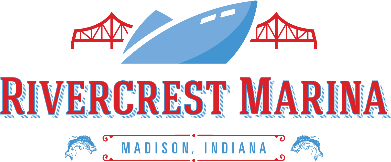 STAY & PLAY CAMPER RENTAL AGREEMENT**PARTIES TO THIS AGREEMENT ARE the Owner and the RenterOWNER:	Rivercrest Marina, 		1211 Hatteras Way, Madison, IN 47250
Dockmaster: “Shorty” Baker	Telephone: 812-273-9080RENTER(S):	The Camper has a maximum capacity of four (4) persons. Renter is responsible for the adherence of his/her guests as stated within this agreement.Name: Address: City:    State:   Zip code:  
Email:  Telephone (Home)   (Cell)  
Birthdate (Must be 21 years of age)  
Driver’s License Number     State 
RENTAL PERIOD:
Owner agrees to rent the below-described Camper to the Renter for the following period. Renter is not entitled to refunds for shortened length of stay.  Check-in time is 3 p.m. or after. Check-out time is 12 noon or before.Assigned Camper:   Arrival Date:          Estimated Time of arrival:  
Departure Date:       Estimated Time of departure:  LATE FEES: If Renter does not vacate the Camper by 12 noon on the above stated ending date, there will be an additional charge of $25 per hour.RENTAL RATE:        Authorized Marina Signature   
For Rental Period noted above, Renter agrees to pay the Owner the following amount: One key will be provided to the Renter for access to the Camper. There will be a charge of $20 for any key that is not returned to Owner.										Renter’s Initials (RIVERCREST MARINA, CAMPER AGREEMENT CONTINUED)

ADVANCE RENTAL PAYMENT: A credit card is required at time of reservation. Cancellation of reservation must be made 7 days prior to rental date or credit card will be charged. DAY OF CHECK IN SECURITY DEPOSIT: The Renter agrees his/her credit card will be kept on file in the event of loss or damage to the Camper during the term of this Camper Rental Agreement, in which Renter is liable to defray fully or partially the cost of necessary repairs or replacement. CAMPER:
The camper overlooks the Ohio River. It has 2 bedrooms (1 Full Bed and 2 Twin Beds), 1 full bath, kitchen with refrigerator, heat and A/C, TV, and internet access.  Owner provides:  bed linens, towels, and dishes as well as disposable items such as toilet paper, paper towels, trash bags, etc. CONDITION OF CAMPER:
The Owner states that to the best of his knowledge and belief that the above-described Camper is in sound, safe and clean condition and free of any known defects or faults. 
If there are any issues with the Camper during the period of this Agreement, Renter will immediately notify the Owner.
At the ending date of the Rental Period, Renter must leave the Camper in the same condition as it was at the starting date of the Rental Period. Renter will do the following:Remove all trash, garbage, and refuse from the Camper and place in the large dumpsters supplied for that purpose. Return key to the Marina store and settle account.Remove all personal property, including cars from the Marina property.Owner is not liable for personal property left in room at check-out.INSURANCE/LIABILITY:
The Renter agrees that he shall be held fully responsible for any and all loss of or damage to the Camper during the term of this Camper Rental Agreement whether caused by fire, vandalism, theft or any other cause, except that which shall be determined to be caused by a fault or defect of the Camper. Renter is responsible for all personal items brought into the Camper.The Owner assumes no responsibility for any injuries to Renter(s) or guests of Renter(s) while in the Camper or within the boundaries of the Marina property.The Owner shall collect the full amount of damages caused by Renter during the rental period, including reasonable attorney’s fees.         Renter’s Initials  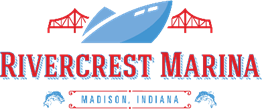 RULES & REGULATIONS, RIVERCREST MARINA CAMPER RENTALIf you are locked out of the Camper, call the Dockmaster at 812-273-9080.Owner has the right of access to the Camper at any time without notice to the Renter.Smoking is not permitted while in or around the Camper.Nothing can be burned inside the Camper, including such items as candles, incense, sparklers, etc.Pets are not permitted in the Camper.Renter shall at all times keep and maintain the Camper, appliances, equipment, and fixtures in good, clean and sanitary condition. Renter will deposit all trash, garbage, and refuse in the large dumpsters supplied for that purpose. Renter shall not permit loud noises or other disturbances. Renter shall use discretion in the use of radios, televisions so as not to create a nuisance or disturbance.Camper renter(s) will be permitted to use no more than two parking spaces at the Marina.No items provided in the Camper can be removed at any time. Missing articles will result in replacement charges.Renter will comply with the Marina Rules and Regulations as if they were set forth herein. Should there be a violation of posted Rules and Regulations, this Camper Rental Agreement can be terminated, at the sole discretion of the Owner. Renter agrees that in consideration of being permitted to use Rivercrest Marina’s (Owner) Camper, said Renter hereby releases, waives, discharges and covenants not to sue Owner, its’ members, officers, employees and agents from liability from any and all claims, including the negligence of Owner, resulting in personal injury, accidents or illnesses, including death and property loss arising from using said Camper. Renter agrees to defend, indemnify and hold harmless the Owner, its members, officers, employees and agents from and against any and all claims, demands, actions or causes of actions, for costs, attorney’s fees, expenses or damages to personal property, or personal injury, or death, which may result from use of said Camper. Renter also agrees that this Agreement is intended to be as broad and inclusive as is permitted by the laws of the State of Indiana and that if any portion thereof is held invalid, it is agreed that the balance shall, notwithstanding, continue in full force and effect. Renter acknowledges that this Agreement has been read and that said Renter understands its terms. Renter understands that substantial rights, including the right to sue the Marina, its members, officers, employees, and agents are being given up. This agreement binds the Renter’s heirs, executors, personal representatives, attorneys-of-law, attorneys-in-fact, administrators and assigns and the Renter. This agreement is being signed by the Renter freely and voluntarily. Said Renter’s signature is a complete and unconditional release of all liability to the greatest extent allowed by law. OWNER or Dockmaster:    Date: RENTER:     Date: **Exclusions:  Stay & Play Packages are not available during Madison Event Weekends.  Combination rentals may be obtained but at regular prices during these times.